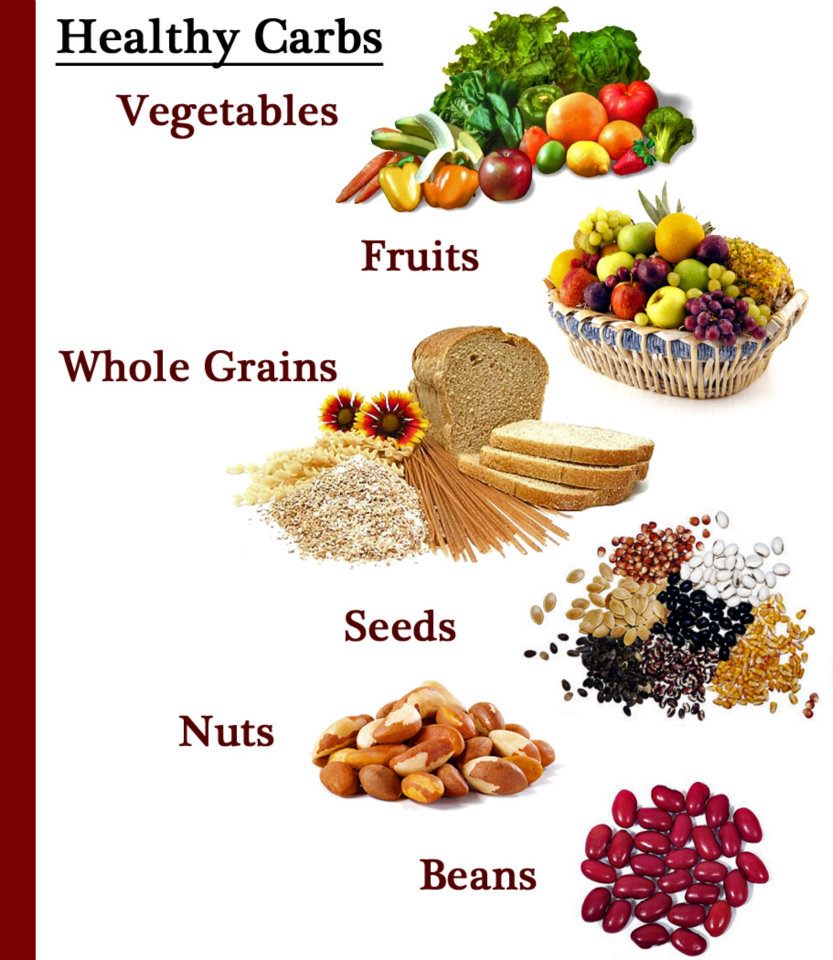 Harris AcademyHome EconomicsS2 Recipe Book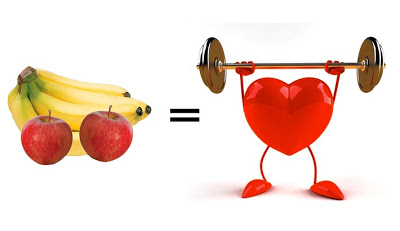 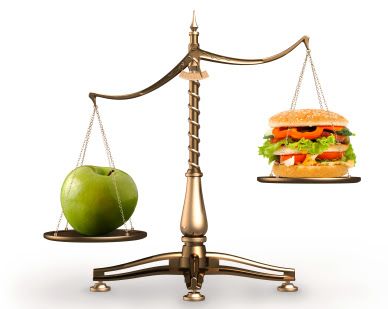 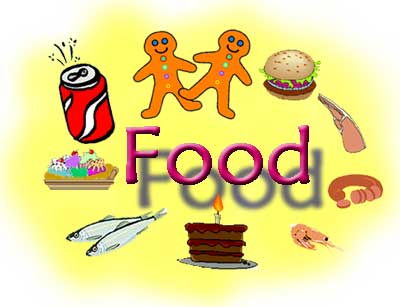 Curriculum for ExcellenceSignificant Aspects for LearningRecipes (Linked to Significant Aspects of Learning)Central to the progression of learning is the development of practical, organisational and problem solving skillsChicken FajitasIngredients				1 Flour Tortilla			Piece Onion				Piece Red Pepper			Piece Green Pepper			Portion cooked chicken	15ml Salsa				15ml Sour Cream 			10ml Oil				MethodWash and pat dry the peppers then de-seed and cut into thin strips.  Thinly slice the onion.Cut chicken into smaller pieces and set aside.Heat oil in frying pan and add all the vegetables. Pan fry for two minutesAdd the cut chicken and heat through – approximately 3 minutes.Spread the salsa and sour cream on the tortilla.Spoon the chicken and vegetables onto the tortilla.Carefully fold the sides of the tortilla to prevent the filling falling out and roll up.Potato Wedges & Salsa (Paired Activity)IngredientsTwo Large Potatoes15ml Olive OilOven Temperature 220°C/Gas 8Method					Place parchment paper onto baking tray and set aside.Wash and pat dry the potatoes. Cut each on into around 8-10 wedges.Place wedges onto parchment paper and drizzle with oil. Rub the oil into the wedges. Alternatively place the wedges in a bowl with the oil and rub together.Bake in the oven for approximately 30 – 35 minutes. Test for readiness.Add plum tomatoes, balsamic vinegar, olive oil chilli powder and seasoning into measuring jugWash, pat dry and dice the pepper and cucumber then roughly chop garlic and parsley.  Add all ingredients to measuring jugPlace the hand blender into measuring jug and switch on.  Blend then check consistency and continue if necessary.Divide mixture evenly between two containers.  Remove wedges from oven. Divide between two containers.Fruit CrumbleIngredients75g Plain Flour					25g Wholemeal Flour				50g Margarine					50g Sugar						1 small cooking appleTablespoon mixed berries			Oven Temperature 200C/Gas 6MethodWeigh the flour into a large mixing bowl and collect sugar onto a plate.Place margarine in bowl with flour and cut into small pieces.Rub margarine into flour until mixture looks like breadcrumbsWash, peel and core the apple. Very thinly slice and place in the bottom of an oven proof dishAdd the mixed berries then sprinkle with ½ the sugar.Stir the remaining sugar into the flour mixture and then sprinkle mixture evenly over fruit.Place on a baking tray and bake for approximately 20 minutes until golden in colour and shrinking from the sides.Pan Fried Vegetable Couscous with Feta Cheese Ingredients				50g. Couscous						15ml Olive Oil				75ml vegetable stock			   Piece yellow pepper					Piece courgette 					¼ red onion 1 mushroom					1.5ml garlic powder					25g Feta CheeseBasil leaves			MethodMeasure the vegetable stock into a jug then pour in the couscous. Stir then set aside to allow the couscous to absorb the stock.Wash and cut the pepper and courgette into 1cm pieces.Cut the red onion into similar sized chunks.Clean the mushroom and cut in half. Slice into even pieces.Heat the oil in the frying pan, add the garlic powder and all the vegetables and gently sweat (lid on) for 5 minutes until softened.Remove the vegetables from the heat and place in the mixing bowl.Cut feta cheese into cubes and tear basil leaves and place into the mixing bowl.Fork the couscous and add to the mixing bowl. Carefully fold all ingredients together and place into a container.Sweet and Spicy Vegetarian Stir FryIngredientsPiece onionPiece pepperPiece carrotPiece Quorn fillet15ml oil1.25ml chilli powder (or 2.5ml for spicy)15ml honey5ml soy saucePortion noodlesMethodHalf fill a pan with water and bring to the boil.Add the noodles and re-boil. Cook for two minutes then remove from heat, stir and drain. Set aside till needed.Wash and pat dry the pepper and carrot. Cut into thin stripsThinly slice the onion.Cut the Quorn into thin strips.Heat the oil in the wok and add the onion, Quorn and chilli powder.Stir fry for 2 minutes.Add the pepper and carrot and stir fry a further 2 minutes.Add the honey and noodles. Stir fry a further 2 minutes.Add the soy sauce and stir through.Remove from the heat and serve.Spaghetti CarbonaraIngredients50g spaghetti½ rasher bacon¼ onion1 clove garlic50g cream cheese15ml oilMethod½ fill a pan with water and bring to the boil. Once boiling, add the spaghetti, return to the boil. Cook till al dente then drain.Finely chop the onion and crush the garlic. Remove the fat and cut the bacon into strips.Heat the oil in a frying pan and add the onion, garlic and bacon. Gently fry until the bacon is cooked.Remove from the heat and stir in the cream cheese.Add the drained pasta and return to the heat.Heat through, coating the pasta with the sauce then serve.Mini Mandarin Cheesecakes (Paired Activity)Ingredients25g butter50g digestive biscuits75g tinned mandarins50g low fat cream cheese50mls fresh double cream10g icing sugarMethodPlace the greaseproof paper and moulds onto a baking tray.Crush the biscuits and melt the margarine then mix together. Divide the biscuit mix between the two moulds and press down to an even thickness using a metal spoon. Place in the fridge and allow to firm.Set aside two mandarins and cut the remaining segments. Pat dry slightly to remove excess juice.In a small bowl gently beat the icing sugar and cream cheese. Do not over beat as the cheese will become too thin.Whisk the cream into soft peaks.Add the whipped cream and mandarins to the soft cheese and carefully fold together.Spoon on top of the biscuit base and top with a mandarin segment. Allow to set in the fridge.Carefully remove from the moulds and serve.Butterfly CakesIngredients50g SR flour5ml baking powder50g Caster sugar50 margarine1 egg5ml vanilla essenceSpoonful butter icingOven Temperature 180°C/Gas 4MethodWeigh sugar into a bowl and sieve in the flour and baking powder. Add the margarine.Beat the egg in a cup and add to the bowl along with the vanilla essence.Using an electric mixer, combine all the ingredients together until light and creamy. Check consistency and adjust if necessary.Evenly deposit the mixture between the cupcake cases ensuring no spillages.Bake for approximately 15 minutes then remove and cool on a cooling wire.Cut the tops off the cupcakes and fill with buttercream.Cut the leftover tops in half and set into the buttercream to look like wings. Dust with icing sugar.Giant Gingerbread Man (Paired Activity)Ingredients350g plain flour 		5ml bicarbonate of soda2x5ml ground ginger	5ml ground cinnamon 	125g margarine	175g sugar1 egg								4x15ml golden syrup 						Oven Temperature 180°C/Gas 4Method Sieve flour, spices and bicarbonate of soda into the bowl of the food processor. Add butter and mix until it looks like fine breadcrumbs.Add sugar and mix gently.Lightly beat egg and syrup together then add to the processor and mix until it forms a dough.  Wrap in cling film and chill for approximately 15 minutes.Lightly flour the work surface and roll out the dough to an even 1cm thickness.Using the template and knife, cut out the gingerbread man.Carefully transfer to a baking tray and bake for around 15 minutes until golden brown. Allow to cool slightly on the baking tray then remove onto a wire rack.Decorate with icing and sweets.Jam Sponge Pudding (Peer Evaluation)Ingredients50g SR flour50g caster sugar50g margarine5ml vanilla extract1 egg2x15ml jamMethodCollect the jam and soften it. Spoon into the bottom of the small bowl.Weigh sugar into the mixing bowl and sieve in the flour. Add the margarine.Beat the egg in a cup and add to the bowl along with the vanilla essence.Using an electric mixer, combine all the ingredients together until light and creamy. Check consistency and adjust if necessary.Evenly deposit the mixture on top of the jam ensuring that all the jam has been covered. Cover the bowl with a piece of greaseproof paper and microwave on full power for 2-3 minutes.Remove and allow to cool slightly in the bowl.Fruity Cereal BarsIngredients50g margarine25g soft brown sugar2 x 15ml golden syrup75g rolled oats25g rice crispies50g mixed fruitMethodPreheat the oven to 180°C/Gas 4 Lightly grease a foil flan caseCollect all the dry ingredients into a mixing bowl.In a small pan, add the margarine, sugar and syrup.Melt on a medium heat, stirring to combine all the ingredients.Once combined and completely melted remove from the heat and add in the dry ingredients.Mix well to coat all the cereal and fruitSpoon the mixture into the prepared tin and smooth with the back of a metal spoon.Bake for approximately 20 minutes or until golden around the edges.Cool completely in the tin before removing.  Cut into even sized pieces and store appropriately.Large Sausage RollsIngredients	Small block ready-made puff pastry	1 portion sausage meatPiece of onion 	Pinch mixed herbs				Egg Wash to Glaze			 							Vegetarian Option				Piece of onion				50g Grated Cheese				Oven Temperature 190°C/ Gas 7MethodLightly flour a baking tray and set aside.Roll out pastry to the length of the rolling pin (rectangle).Finely dice the onion and place in a mixing bowl along with the sausage meat and herbs then mash together with a fork to combine.Sprinkle some flour onto the red board and roll out the sausage and place on the pastryPlace the rolled out sausage down the middle of the pastry.Dampen along one of the long edges of the rolled out pastry.Fold the pastry over to cover the sausages roll to neaten. Cut into 2 equal pieces, using a clean, sharp knife.Place onto the baking tray and use scissors to snip tops and make a pattern. Glaze with the egg wash and bake until golden brown.Test for readiness then cool and store appropriately.Simple Chocolate Chip CookiesIngredients50g soft margarine50g soft brown sugar7.5ml golden syrup75g SR flour15ml chocolate chipsOven temperature 160°C/Gas 3MethodLightly flour a baking tray and set aside.Cream the butter and sugar together until soft and creamy.Add the syrup and ½ the flour. Mix together.Add in the remaining flour and chocolate chips. Mix well to evenly distribute the chocolate chips.Divide the mixture into 6 even sized balls.Place well apart on the baking sheets - do not flatten them.Bake for about 10 minutes until pale and golden in colour.Leave to cool on the tray for a few minutes and then remove onto a wire to cool completely.Hearty Minestrone Soup IngredientsLesson 1¼ onionPiece of carrotPiece of celeryPiece cabbage leafPasta/spaghetti MethodWash the carrot, celery and cabbage leaf.Prepare vegetables as follows –  Onion – finely dicedCarrot –  peel and macedoineCelery – sliced (paysane)Cabbage – chiffonade___________________________________________Collect stock, chopped tomatoes, puree, garlic and mixed herbs in a jug.Trim the fat and cut the bacon into small pieces.Heat the oil in a pan, add the onions and bacon and fry for 3 minutes.Add the carrot and cook for a further 2 minutes. Add the celery, cabbage and stock and bring to the boil – reduce to a simmer. Cover and cook for 10 minutes, stirring occasionally.Add a handful of pasta or break up the spaghetti into small pieces and add to the pan. Cook a further 10 minutes.Remove from the heat and serve.Chocolate Truffles (Paired Activity)Ingredients					25g margarine					      	   4 tablespoons condensed milk	        10 digestive biscuits				        15ml drinking chocolate			        							    		                To Coat						      Coconut							        Chocolate strands					MethodUsing a rolling pin, crush the biscuits until they resemble breadcrumbs.In the small pan, add the margarine, chocolate, icing sugar and condensed milk.Over a medium heat, melt the ingredients, stirring to combine.Add melted mixture to the bowl and mix with the biscuit crumbs ensuring the biscuit crumbs are well incorporated.Divide the mixture between 2 and shape each portion into 4 even balls.Coat each truffle ball by dropping the truffles into bags of coconut or chocolate strands.Place in paper cases and allow to set.Eve’s Pudding (Paired Activity)Ingredients50g SR flour5ml baking powder50g Caster Sugar50g soft margarine1 egg2.5ml vanilla essence100g tinned applesMilk (if needed)Oven Temperature 180°C/Gas 4MethodWeigh sugar into a bowl and sieve in the flour and baking powder. Add the margarine.Beat the egg in a cup and add to the bowl along with the vanilla essence.Using a wooden spoon, combine all the ingredients together until light and creamy. Check consistency and adjust if necessary.Cut the apples into smaller pieces and divide between two oven proof dishes.Carefully deposit the sponge mix between the two dishes ensuring the apples are completely covered.Place onto a baking tray and bake for approximately 15 minutes until golden brown. Test for readiness and remove to cool.PizzaIngredients	Base100g SR flour25g margarinePinch salt75ml milk				Oven Temperature 190°C/Gas 5MethodLightly dust a baking tray with flour and set aside.Weigh the flour into a bowl and add a pinch of salt.Rub the flour into the margarine to form fine breadcrumbs.Add ¾ of the milk and combine to form soft dough. Add more milk if needed.Turn onto a floured table and knead slightly. Roll out dough.Place on baking tray and make an edge. Spread pizza topping on top of base.Finely dice the onion and place on top of the topping.Sprinkle with herbs and grated cheese.Place in the oven and bake for approximately 15 minutes until golden brown.Cheese & Pepper Quesadillas (Paired Task)Ingredients¼ green pepper¼ red/yellow pepper½ spring onion2.5ml ground cumin2.5ml coriander2.5ml lime juice15ml oil50g grated cheese2 tortillas2x15ml salsa				Oven Temperature 180°C/Gas 4MethodPlace a piece of greaseproof paper onto a baking tray and set aside.Wash, pat dry and thinly slice the peppers and spring onion.Wash and roughly chop the coriander.Heat the oil in the pan and gently fry the peppers and spring onion.Add the cumin and lime juice and cook for approximately 5 minutes or until the peppers soften. Do not burn – check cooker temperature.Place one flour tortilla onto a baking tray and spoon over the pan fried vegetables. Top with the coriander and cheese.Place the 2nd tortilla on top then bake for approximately 10 minutes.Remove from the heat and cut the tortillas into quarters.Vegetable Chow MeinIngredients				Portion noodles						15ml sesame oil						½ onion							Small piece ginger					60g beansprouts					Piece red pepper					Piece green pepper					1 spring onion					Piece carrot25ml soy sauceMethodSet up table and collect ingredients.Fill saucepan with water and place onto boil. Once boiling add noodles. Cook for 1 minute until soft. Drain and set aside.Wash and slice red and green pepper, onion, ginger, carrot and spring onion.Heat oil in a wok then add onion, pepper, carrot and ginger. Stir fry for 2-3 minutes.Add noodles and bean sprouts. Stir fry for 2 minutes.Add spring onion and soy sauce and stir fry for 2 minutes.Season and serve.Vegetable Samosas (between 2)Ingredients				Small block ready-made pastry per person15ml oil			Piece onion							Piece potato				Piece carrot			      between 2	5ml curry powder		   		15ml frozen peas					1.25ml salt							Oven temperature 190°C/Gas 6MethodPlace a piece of baking paper onto a baking tray and set aside.Wash and grate the potato and carrot. Dice the onion.Heat the oil in a frying pan and add curry powder, onion, carrot and potato. Cook for about 3 minutes to soften the vegetables.Stir in peas and salt and leave to cool slightly.Divide the pastry into 4 equal pieces. Roll each piece into a ball and roll out into a circle of 15cm. Dampen the edge of one half of the pastry using a pastry brush.Fill the cases with a tablespoon of your mixture and press the edges together to seal into a semi-circular shape.Brush with a little milk and set onto the baking trayBake for 15 minutes until golden brown.Remove and cool on a cooling wire.Tiffin(Paired Task and Teacher Led Self-Evaluations)Ingredients 50g margarine15ml soft brown sugar1 rounded tablespoon cocoa 2 tablespoons golden syrup100g digestive biscuits75g raisins100g milk chocolateMethodFill a pan with water (less than ½ full) and bring to the boil.Break the chocolate into small pieces and place in a bowl. Place over the boiling water and melt. Place the biscuits in a mixing bowl and roughly crush them using a rolling pin.Slowly melt the margarine, sugar, syrup and cocoa powder in a small pan until all ingredients are combined.Pour the warm butter mixture on top of the crushed biscuits and add the raisins.Mix together until all ingredients are combined.Pour mixture into a flan case and press down evenly.Pour the melted chocolate over the top and spread evenly.Chill in the fridge before cutting into even triangle wedges.Tuna Pesto Pasta BakeIngredients50g pasta40g tinned tuna7.5ml olive oil2x15ml spoons green pesto25g cheddar cheese1 tomato15ml sweetcorn15ml frozen peasMethod½ fill a medium pan with water and bring to the boil.Add the pasta to boiling water, return to the boil and simmer for 10-12 minutes until pasta is al dente.Flake the tuna onto a plate and set aside.Cut the tomato into 8 pieces and add to the tuna along with the peas and sweetcorn.Grate the cheese and set aside separately.Drain the pasta and place in a bowl. Add the pesto and oil and mix together to coat all the pasta.Carefully mix in the tuna and tomato and pour into a heat proof serving dish.Top with the grated cheese and place under the grill until the cheese has melted (3 – 5 minutes).